New August 2021Timetable for The Hut Sessions                                                                            Timetable for The Hubble SessionsEarly Morning Session:10.30-11.00MondayTuesdayWednesdayThursdayFridayMorning Session:11.15-12.45Monday Movement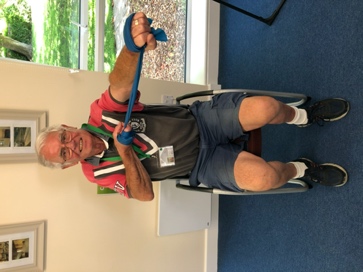 Creative Art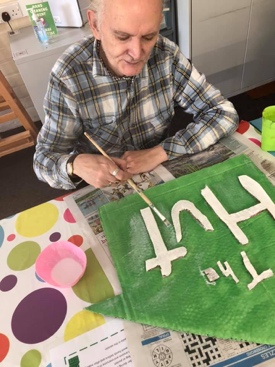 Sculpture Club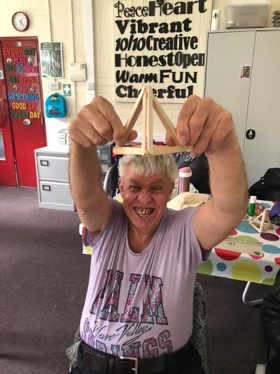 Exploring Nature/ Food Glorious Food (Winter)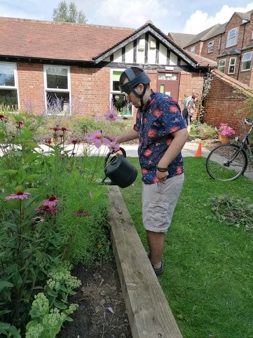 Hut Scribes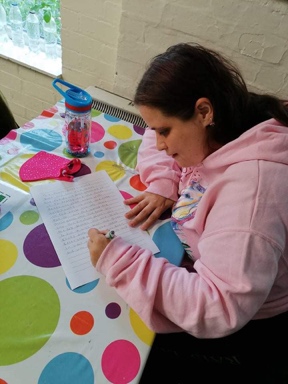 Lunch Session:12.15-1.15Afternoon Session:1.15-3.00Some kind of drawing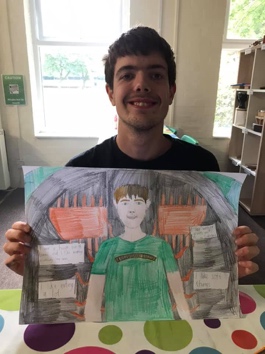 Fun With Fabrics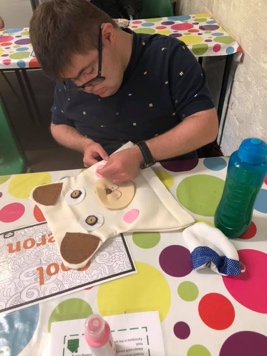 Anything goes Crafts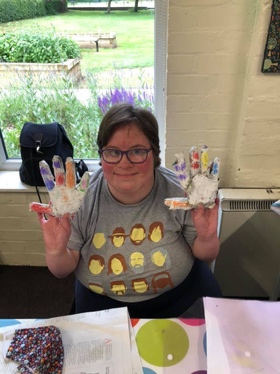 Musical Minds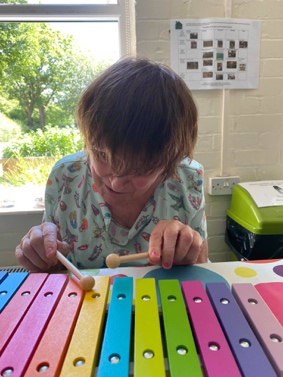 Fun & Bingo Games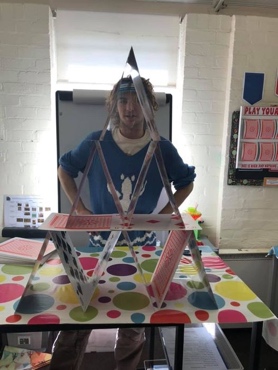 Hubble Health early starts:10.20-11.00MondayMonday Mindfulness 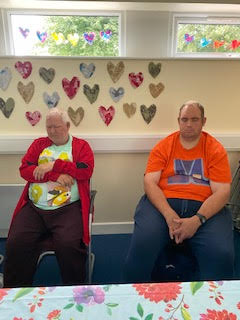 TuesdayHut Singalong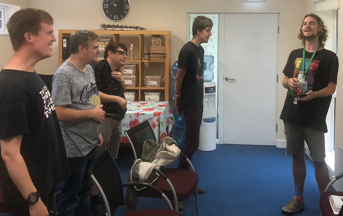 WednesdayMidweek Meditation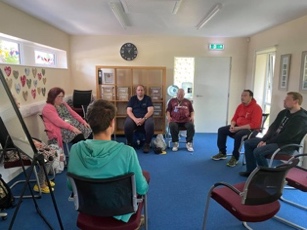 ThursdayBody Tapping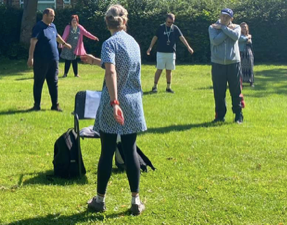 FridayTake a Breather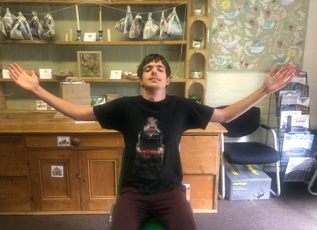 Morning Session:11.15-12.45Hut Made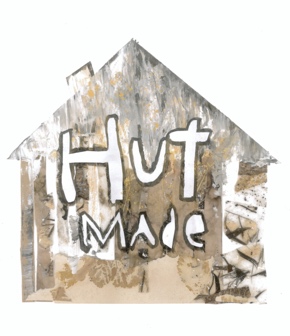 Social Enterprise GroupMy Journey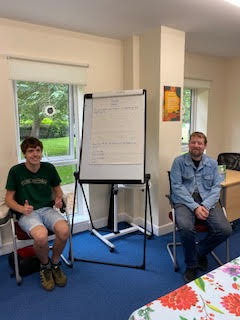 Stepping Stones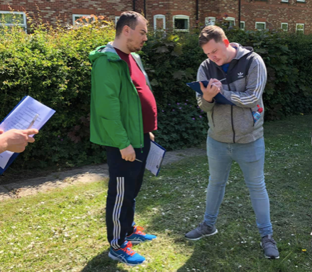 Hearing Voices (11-12:30)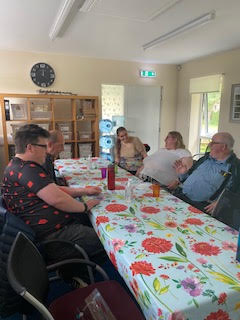 Lunch Session:12.15-1.15Women’s Hour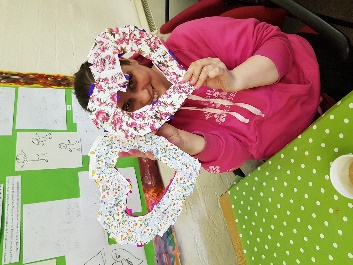 Members Meeting(Monthly)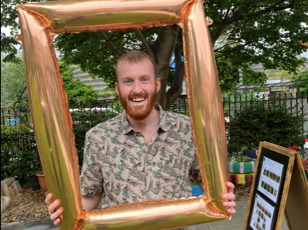 Men’s Lunch Club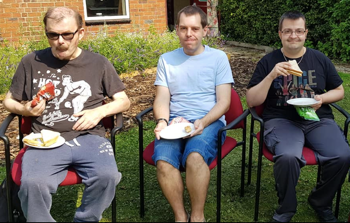 Afternoon Session:1.15-3.00Hut Made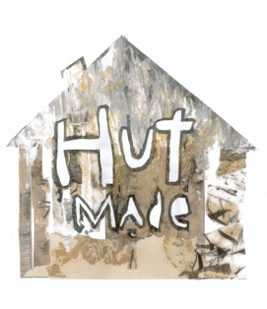 Social Enterprise GroupHut Made Social Enterprise GroupUmbrella Support Group (Monthly)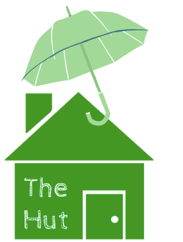 Lifeology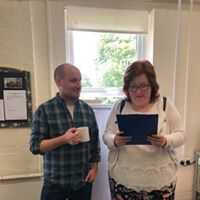 